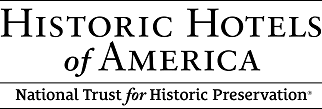 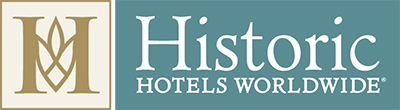 FOR IMMEDIATE RELEASEHistoric Hotels of America Announces 2019 Awards of Excellence Nominee Finalists  Hotels and Recipients to be Honored at the 2019 Historic Hotels Annual Awards Ceremony and Gala Dinner on November 7 at Pinehurst Resort (1895)WASHINGTON, D.C.—September 5, 2019 Historic Hotels of America® and Historic Hotels Worldwide® are pleased to announce the nominee finalists for the 2019 Historic Hotels Awards of Excellence. The Historic Hotels Awards of Excellence recognize and celebrate the finest historic hotels and hoteliers from across the nation and from around the world. The 2019 Historic Hotels Annual Awards of Excellence and Gala Dinner will take place at Pinehurst Resort (1895) in Pinehurst, North Carolina on Thursday, November 7, 2019 at 7 pm. The award winners will be announced before an audience of owners, senior management, industry leaders, and representatives from the finest historic hotels around the world. Nominee finalists are selected from nominations received from historic hotels, preservation supporters, prior award recipients, community leaders, and leadership from Historic Hotels of America and Historic Hotels Worldwide. As official programs of the National Trust for Historic Preservation, Historic Hotels of America and Historic Hotels Worldwide provide the recognition to travelers, civic leaders, and the global cultural, heritage, and historic travel market that member hotels are among the finest historic hotels across America and around the world. The Historic Hotels Annual Awards of Excellence program recognizes the pinnacle of this distinct group of nominees in a range of categories. From over 200 nominations, the awards committee evaluated and after careful consideration selected the following 2019 award nominee finalists:Historic Hotels of America New Member of the YearInn at Perry Cabin (1816) St. Michaels, MarylandBlackburn Inn (1828) Staunton, VirginiaThe Stagecoach Inn (1852) Salado, TexasLa Posada de Santa Fe, A Tribute Portfolio Resort & Spa (1881) Santa Fe, New MexicoHotel Casa del Mar (1926) Santa Monica, California The Lodge at Nemacolin Woodlands Resort (1968) Farmington, Pennsylvania Best Social Media of a Historic HotelThe Omni Homestead Resort (1766) Hot Springs, Virginia Mohonk Mountain House (1869) New Paltz, New YorkUnion Station Nashville Hotel, Autograph Collection (1900) Nashville, TennesseeHistoric Hotel Bethlehem (1922) Bethlehem, Pennsylvania The Royal Hawaiian, A Luxury Collection Resort (1927) Waikiki Beach, Hawaii The Hotel Hershey® (1933) Hershey, Pennsylvania Sustainability ChampionThe Lodge at the Presidio (1894) San Francisco, California Airlie (1892) Warrenton, Virginia Claremont Club & Spa, A Fairmont Hotel (1915) Berkeley, California Fairmont Sonoma Mission Inn & Spa (1927) Sonoma, California Hilton Chicago (1927) Chicago, Illinois Morris Inn at Notre Dame (1952) Notre Dame, Indiana Best Small Historic Inn/Hotel (Under 75 Guestrooms)Hotel El Convento (1651) Old San Juan, Puerto RicoAntrim 1844 Taneytown, MarylandMiddlebury Inn (1827) Middlebury, VermontSt. James Hotel (1875) Red Wing, Minnesota Ledges Hotel (1890) Hawley, Pennsylvania Castle Hotel & Spa (1897) Tarrytown, New YorkBest Historic Hotel (76-200 Guestrooms)Jekyll Island Club Resort (1887) Jekyll Island, Georgia Hotel Boulderado (1909) Boulder, Colorado The Otesaga Resort Hotel & The Cooper Inn (1909) Cooperstown, New YorkHistoric Hotel Bethlehem (1922) Bethlehem, Pennsylvania Skytop Lodge (1928) Skytop, Pennsylvania The King and Prince Beach & Golf Resort (1935) St. Simons Island, Georgia Best Historic Hotel (201-400 Guestrooms)The Historic Menger Hotel (1859) San Antonio, TexasThe Willard InterContinental (1818) Washington, DCWest Baden Springs Hotel at French Lick Resort (1902) West Baden, Indiana Francis Marion Hotel (1924) Charleston, South Carolina The Wigwam (1929) Litchfield Park, Arizona Mauna Kea Beach Hotel (1965) Kohala Coast, HawaiiBest Historic Hotel (Over 400 Guestrooms)Grand Hotel Golf Resort & Spa (1847) Point Clear, Alabama Palmer House®, a Hilton Hotel (1871) Chicago, Illinois Hotel Monteleone (1886) New Orleans, Louisiana Martinique New York on Broadway, Curio Collection by Hilton (1898) New York, New YorkOmni William Penn Hotel, Pittsburgh (1916) Pittsburgh, Pennsylvania Lord Baltimore Hotel (1928) Baltimore, Maryland Best City Center Historic HotelThe Peabody Memphis (1869) Memphis, Tennessee Fairmont San Francisco (1907) San Francisco, California The Hermitage Hotel (1910) Nashville, TennesseeHOTEL DU PONT (1913) Wilmington, Delaware Omni Shoreham Hotel, Washington DC (1930) Washington, DCThe Huntington Hotel (1924) San Francisco, California Best Historic ResortBoar’s Head Resort (1834) Charlottesville, Virginia Mountain View Grand Resort & Spa (1865) Whitefield, New Hampshire Mohonk Mountain House (1869) New Paltz, New YorkThe Omni Grove Park Inn (1913) Asheville, North Carolina The Wigwam (1929) Litchfield Park, Arizona The King and Prince Beach & Golf Resort (1935) St. Simons Island, Georgia Hotel Historian of the YearJeff Lane at French Lick Resort (1845) French Lick, IndianaSusan Stein at Grand Hotel Golf Resort & Spa (1847) Point Clear, Alabama Doug Weatherford at The Peabody Memphis (1869) Memphis, Tennessee Sherri Zacher at Jekyll Island Club Resort (1887) Jekyll Island, Georgia Larry Johnson at The Seelbach Hilton Louisville (1905) Louisville, KentuckyLaurel McKown at Hotel Boulderado (1909) Boulder, Colorado Best Historic Restaurant in Conjunction with a Historic HotelThe Crystal Room at Omni Bedford Springs Resort & Spa (1806) Bedford, Pennsylvania Smokehouse Restaurant at Antrim 1844 Taneytown, MarylandChez Philippe at The Peabody Memphis (1869) Memphis, Tennessee Lemaire at The Jefferson Hotel (1895) Richmond, Virginia Capitol Grille at The Hermitage Hotel (1910) Nashville, TennesseeThe Immigrant Restaurant at The American Club (1918) Kohler, Wisconsin Legendary Family Historic Hoteliers of the YearThe Callewaert Family at Island House Hotel (1852) Mackinac Island, Michigan The Belz Family at The Peabody Memphis (1869) Memphis, Tennessee The Mollett Family at Antrim 1844 in Taneytown, Maryland The Dopp Family at Francis Marion Hotel (1924) Charleston, South Carolina The Hardy Family at The Lodge at Nemacolin Woodlands Resort (1968) Farmington, Pennsylvania Historic Hotelier of the YearRandy Howat at Inns of Distinction, LLC (1861) Nina Smiley at Mohonk Mountain House (1869) New Paltz, New YorkKenneth Hayward at Grand Hotel (1887) Mackinac Island, Michigan Linda Price Topp at The Pfister Hotel (1893) Milwaukee, Wisconsin Dee Patel at The Hermitage Hotel (1910) Nashville, TennesseeJennifer Kimball at La Fonda on the PlazaTM (1922) Santa Fe, New Mexico Steward of History and Historic Preservation Steve Bartolin at The Broadmoor (1918), Colorado Springs, ColoradoJack Belz at The Peabody Memphis (1869) Memphis, Tennessee Richard Bernstein at Henley Park Hotel (1918), Morrison-Clark Historic Inn (1864), Hotel Lombardy (1926) Washington, DCRobert H. Dedman Jr. at Pinehurst Resort (1895) Pinehurst, North CarolinaP. Steven Dopp at The Francis Marion (1924) Charleston, South Caroline, The Westin Poinsett (1925) Greenville, South Carolina, Middlebury Inn (1827) Middlebury, VermontEugene Lucas at The Historic Menger Hotel (1859) San Antonio, Texas, The Brown Hotel (1923) Louisville, Kentucky, Crockett Hotel (1909) San Antonio, Texas, The Cliff House at Pikes Peak (1873) Manitou Springs, ColoradoBest Historic Hotels Worldwide hotel in EuropeDromoland Castle Hotel (1014) Country Clare, Ireland La Bagnaia Golf & Spa Resort Siena, Curio Collection by Hilton (11th Century) Siena, Italy Sofitel Legend The Grand Amsterdam (1578) Amsterdam, Netherlands Losby Gods (1744) Finstadjordet, NorwayTivoli Palacio de Seteais (1787) Sintra, Portugal Hotel Regina Louvre (1900) Paris, FranceBest Historic Hotels Worldwide hotel in Asia/PacificRaffles Singapore (1887) Singapore Alsisar Haveli (1892) Jaipur, India The Strand Hotel (1901) Yangon, MyanmarBeijing Hotel NUO (1917) Beijing, China Hotel New Grand (1927) Yokohama, Japan The Yangtze Boutique Shanghai (1933) Shanghai, ChinaBest Historic Hotels Worldwide hotel in the AmericasAlfiz Hotel (17th Century) Cartagena, Colombia Hacienda Uxmal Plantation and Museum (1673) Yucatan, Mexico Hamilton Princess & Beach Club (1885) Hamilton, Bermuda Fairmont Le Manoir Richelieu (1899) Quebec, Canada Fairmont Le Château Montebello (1930) Quebec, Canada The Westin Nova Scotian (1930) Halifax, Canada “It is an honor to congratulate all the 2019 award nominees,” said Lawrence Horwitz, Executive Director, Historic Hotels of America and Historic Hotels Worldwide. “The nominee finalists exemplify the finest historic hotels and hoteliers from the across the United States and from around the world. The historic hotels nominated include small historic inns, boutique hotels, lifestyle hotels, and resorts. They represent small towns to large cities to UNESCO World Heritage destinations. We applaud the dedication and passion of the thousands of individuals working at these iconic and legendary hotels that keep the stories alive from the past and make staying or celebrating special occasions at these historic hotels memorable experiences.”Tickets for The Historic Hotels 2019 Annual Awards of Excellence and Gala Dinner are available. The Awards Ceremony and Dinner will take place at Pinehurst Resort (1895) in Pinehurst, North Carolina on November 7, 2019 at 7 pm. Tickets for the 2019 Awards Ceremony and Gala Dinner are $350 for one seat and $2,800 per table (for 8 seats). To register for the Ceremony and Gala, please contact Stephanie Calhoun scalhoun@historichotels.org or +1 202 772 8336. The 2018 award winners were announced November 1, 2018 at The Broadmoor (1918) in Colorado Springs, Colorado. About Historic Hotels of America®Historic Hotels of America is the official program of the National Trust for Historic Preservation for recognizing and celebrating the finest Historic Hotels. Historic Hotels of America has more than 300 historic hotels. These historic hotels have all faithfully maintained their authenticity, sense of place, and architectural integrity in the United States of America, including 44 states, the District of Columbia, the U.S. Virgin Islands, and Puerto Rico. Historic Hotels of America is comprised of mostly independently owned and operated historic hotels. More than 30 of the world’s finest hospitality brands, chains, and collections are represented in Historic Hotels of America. To be nominated and selected for membership into this prestigious program, a hotel must be at least 50 years old; has been designated by the U.S. Secretary of the Interior as a National Historic Landmark or listed in or eligible for listing in the National Register of Historic Places; and recognized as having historic significance. For more information, please visit HistoricHotels.org. About Historic Hotels Worldwide®Historic Hotels Worldwide® is a prestigious collection of historic treasures, including historic hotels, castles, chateaus, palaces, academies, haciendas, villas, monasteries, and other historic lodging spanning ten centuries. Historic Hotels Worldwide represents the finest global collection of more than 260 historic hotels in more than 42 countries. Historic Hotels Worldwide is dedicated to promoting heritage and cultural travel to prestigious historic treasures. Hotels inducted into Historic Hotels Worldwide are authentic historic treasures, demonstrate historic preservation, and celebrate historic significance. Embracing luxury hotel brands, chains, collections, and the finest independent historic hotels, participation is limited to those distinctive historic hotels that adhere to the following criteria: minimum age for the building is 75 years or older; historically relevant as a significant location with a historic district, historically significant landmark, place of a historic event, former home of a famous person, or historic city center; hotel celebrates its history by showcasing memorabilia, artwork, photography, and other examples of its historic significance; recognized by national preservation or heritage buildings organization or located within UNESCO World Heritage Site; presently used as historic hotel. To learn more visit www.HistoricHotelsWorldwide.com #########MEDIA CONTACT: 		Heather Taylor Historic Hotels of America 		   Director, Marketing Communications	Tel: +1 202 772 8333 Fax: +1 202 772 8338 htaylor@historichotels.org 